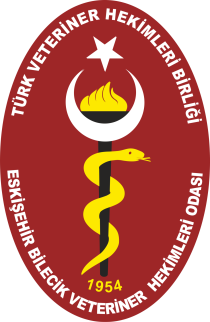 TÜRK VETERİNER HEKİMLERİ BİRLİĞİESKİŞEHİR – BİLECİK BÖLGESİVETERİNER HEKİMLERİ ODASI BAŞKANLIĞINAÜYE KİMLİK KARTI TALEP FORMU	Üye kimlik kartı düzenlenebilmesi için aşağıda belirtilen bilgilerin doğru olduğunu beyan eder, üye kimlik kartımın düzenlenmesi hususunda gereğini arz ederim. .......... /......... / ……… Adı-Soyadı İmzasıEK:1 Adet Fotoğraf 1 Adet Kimlik Önlü Arkalı Fotokopisi1 Adet 210.00 TL + KDV  Ödeme Dekontu Adı-SoyadıT.C. Kimlik NoDoğum TarihiNüfus Cüzdanı Seri NoNüfus Cüzdanı Geçerlilik TarihiBaba AdıAna AdıKan GrubuOda Üye NoMezuniyet Tarihi-Diploma NoÜYE KİMLİK KARTI TALEP NEDENİİlk Kayıt (  )  Kaybolma (   ) Yıpranma  (  ) İsim ve Soyadı Değişikliği (   )